International Situations Project TranslationSelf-ConstrualTranslation provided by: Rasa Barkauskiene, Vilnius University, VilniusAlfredas Laurinavicius, Vilnius University, VilniusReference for Self Construal:Vignoles, V. L., Owe, E., Becker, M., Smith, P. B., Easterbrook, M. J., Brown, R., ... & Lay, S. (2016). Beyond the ‘east–west’dichotomy: Global variation in cultural models of selfhood. Journal of Experimental Psychology: General, 145, 966.The International Situations Project is supported by the National Science Foundation under Grant No. BCS-1528131. Any opinions, findings, and conclusions or recommendations expressed in this material are those of the individual researchers and do not necessarily reflect the views of the National Science Foundation.International Situations ProjectUniversity of California, RiversideDavid Funder, Principal InvestigatorResearchers:  Gwendolyn Gardiner, Erica Baranski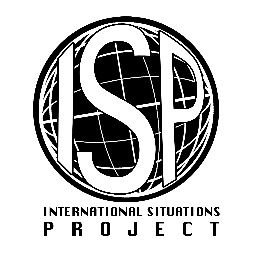 Original EnglishTranslation (Lithuanian)How well does each statement describe you?Kaip gerai kiekvienas teiginys Jums tinka?doesn’t describe me at allVisiškai netinkadescribes me a littleŠiek tiek tinkadescribes me moderatelyVidutiniškai tinkadescribes me very wellLabai gerai tinkadescribes me exactlyVisiškai tinkaSelf-expression versus harmonySelf-expression versus harmonyYou prefer to express your thoughts and feelings openly, even if it may sometimes cause conflict. Renkatės išreikšti savo mintis ir jausmus atvirai, net jeigu kartais tai gali sukelti konfliktą.You try to adapt to people around you, even if it means hiding your feelings.Stengiatės prisiderinti prie Jus supančių žmonių, net jeigu tam reikia nuslėpti savo jausmus.You prefer to preserve harmony in your relationships, even if this means not expressing your true feelings.Renkatės išlaikyti harmoniją Jūsų santykiuose, net jeigu dėl to tenka neišreikšti savo tikrųjų jausmų.You think it is good to express openly when you disagree with othersManote, kad tais atvejais, kai nesutinkate su kitais, verta savo nuomonę išreikšti atvirai. Self-interest versus commitment to othersSelf-interest versus commitment to othersYou protect your own interests, even if it might sometimes disrupt your family relationships.Jums yra svarbu apsaugoti savo interesus, net jeigu kartais dėl to tenka sugadinti šeimyninius santykius.You usually give priority to others, before yourself.Dažniausiai pirmenybę suteikiate kitiems, ne sau.You look after the people close to you, even if it means putting your personal needs to one side.Rūpinatės artimųjų žmonių gerove, net jeigu dėl to tenka atidėti savo asmeninius poreikius.You value personal achievements more than good relations with the people close to you.Labiau rūpinatės savo asmeniniais pasiekimais nei gerais santykiais su artimaisiais.You would sacrifice your personal interests for the benefit of your family.Paaukotumėte savo asmeninius interesus dėl savo šeimos gerovės.Consistency versus variability Consistency versus variability You behave differently when you are with different people.Elgiatės skirtingai būdamas/a su skirtingais žmonėmis.You see yourself differently when you are with different people.Suvokiate save skirtingai būdami su skirtingais žmonėmis.You see yourself the same way even in different social environments.Suvokiate save vienodai, net kai esate skirtingose socialinėse aplinkose.You behave in the same way even when you are with different people.Elgiatės tuo pačiu būdu, net kai esate su skirtingais žmonėmis.